Его ро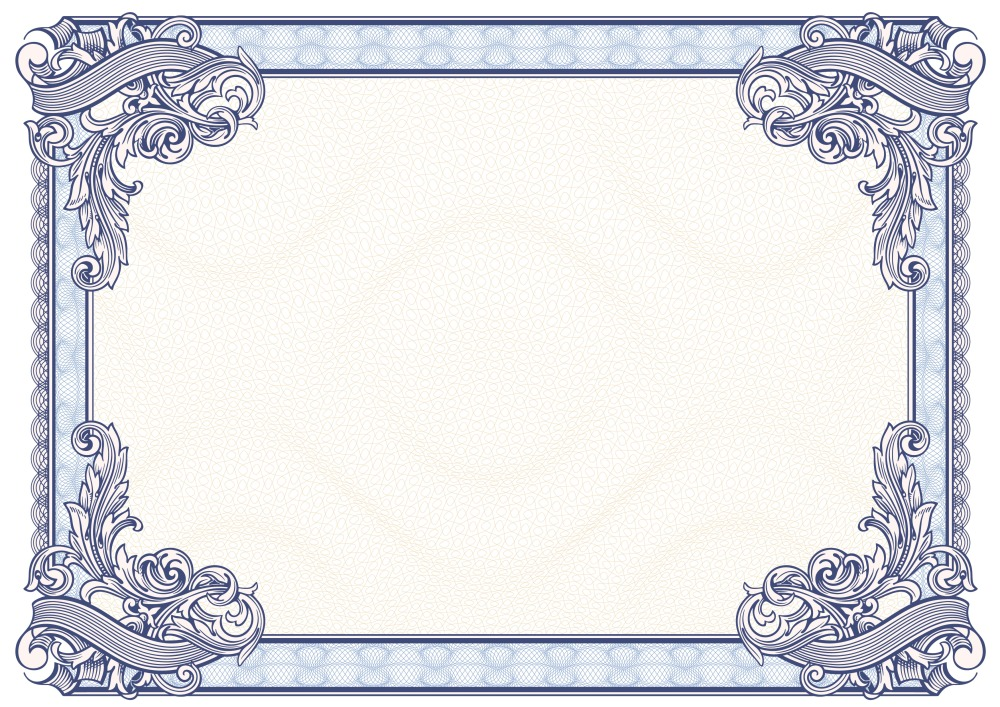 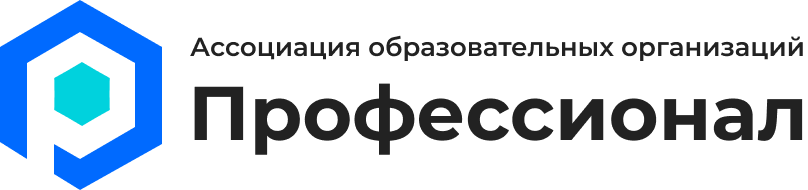 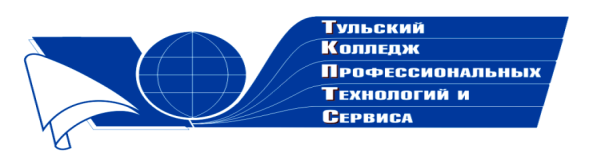 Государственное профессиональноеобразовательное учреждение  Тульской области «Тульский колледж профессиональных технологий и сервиса»ДипломНаграждаетсяБатян Юлия Дмитриевна,занявшая  1 место  в общероссийском заочном конкурсе «Коллекция педагогического  мастерства и творчества»  с работой «Моя педагогическая философия» в номинации «Эссе»     Директор ГПОУ ТО       «ТКПТС»                                     С.С. Курдюмов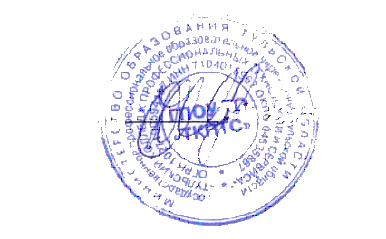 2020 год